Schválenie:História dokumentuUpozornenieInformácie, ktoré sú obsahom tejto dokumentácie a všetky jej prílohy (ďalej len „dokumentácia“) sú chránené a považované za predmet obchodného tajomstva, resp. môžu byť právne chránené podľa iných právnych predpisov. Akékoľvek ďalšie kopírovanie, rozširovanie alebo zverejnenie je zakázané a môže byť protiprávne. Poskytnutie dokumentácie tretej strane je bez písomného súhlasu zástupcu spoločnosti TEMPEST, a.s. zakázané.Dokument môže obsahovať značky a názvy produktov, ktoré sú obchodnými značkami alebo registrovanými obchodnými značkami ich príslušných držiteľov. Zoznam obrázkov a tabuliekTabuľka 1 – Tiket integračné operácie dodávateľ	11Tabuľka 2 – Popis atribútov patriacich pod TICKETDETAIL	11Tabuľka 3 – Popis atribútov patriacich pod ATTACHMENTINFORMATION	12Tabuľka 4 – Popis atribútov patriacich pod ATTACHMENT	12Tabuľka 5 – Vstupné parametre operácie OPEN	12Tabuľka 6 – Výstupné parametre operácie OPEN	12Tabuľka 7 – Vstupné parametre operácie COMMENT	14Tabuľka 8 - Vstupné parametre operácie getAttachment	16Tabuľka 9 - Výstupné parametre operácie getAttachment	16Tabuľka 10 - Vstupné parametre operácie RESPONSEINFORMATION	17Tabuľka 11 - Vstupné parametre pre operáciu CLOSE	19Tabuľka 12 - Vstupné parametre pre operáciu REOPEN	20Tabuľka 13 - Výstupné parametre pre operáciu REOPEN	20Tabuľka 14 -Tiket integračné operácie NCZI	22Tabuľka 15 - Vstupné parametre operácie ACCEPT	22Tabuľka 16 - Vstupné parametre operácie COMMENT	24Tabuľka 17 - Vstupné parametre operácie REJECT	25Tabuľka 18 - Vstupné parametre operácie RESOLVE	27Tabuľka 19 - Vstupné parametre operácie REQUESTINFORMATION	29Tabuľka 20 - Vstupné parametre pre operáciu getAttachment	30Tabuľka 21 - Výstupné parametre operácie getAttachment	30Tabuľka 22 - Popis atribútov patriacich pod ATTACHMENTINFORMATION[]	33Tabuľka 23 - Popis atribútov patriacich pod ATTACHMENT[]	33Tabuľka 24 - Change integračné operácie dodávateľ	33Tabuľka 25 – Vstupné parametre operácie OPEN	34Tabuľka 26 - Výstupné parametre operácie OPEN	34Tabuľka 27 - Vstupné parametre operácie COMMENT	36Tabuľka 28 - Vstupné parametre operácie getAttachment	38Tabuľka 29 - Výstupné parametre operácie getAttachment	38Tabuľka 30 - Vstupné parametre operácie CLOSE	39Tabuľka 31 - Change integračné operácie NCZI	40Tabuľka 32 - Vstupné parametre operácie getAttachment	42Tabuľka 33 - Výstupné parametre operácie getAttachment	42Obrázok 1 – Workflow spracovania integrovaných ticketov	8Obrázok 2 - Stavový diagram tiketu u dodávateľa	9Obrázok 3 – Stavový diagram zmeny	28ÚvodZámer a ciele dokumentuDokument je určený primárne pre dodávateľov NCZI, ktorí NCZI poskytujú služby podpory prevádzky a rozvoja systému eZdravie a používajú vlastné nástroje na evidenciu požiadaviek, incidentov a zmien a ktorí budú vlastné systémy integrovať so systémom NCZI Service Desk.Cieľom dokumentu je zhrnúť všetky technické špecifikácie a informácie nevyhnutné na pripojenie na vypublikované integračné rozhranie NCZI SD, ako aj na vytvorenie integračného rozhrania na strane systému dodávateľa.Tento dokument nepopisuje process overenia zhody integrovaných systémov.Rozsah dokumentuDokument popisuje integračné rozhranie v rozsahu procesov: popisuje funkčný modul SD v tomto rozsahu:Request fulfillmentIncident managementProblem managementChange managementVymedzenie pojmovTicket MANAGEMENT APITicket management API je integračné rozhranie, ktoré pokrýva procesy: Request fulfillmentIncident managementProblem managementBiznis PopisTáto kapitola popisuje integračné rozhranie Ticket Management API z pohľadu podporovaných procesov.Integračný workflowNa nasledujúcom obrázku je schéma workflowu spracovania integrovaných tiketov.Obrázok 1 – Workflow spracovania integrovaných ticketovStavový diagram tiketu u dodávateľaNa nasledujúcom obrázku je znázornený stavový diagram záznamu na strane dodávateľa. Prechody medzi stavmi reprezentujú platné biznis operácie.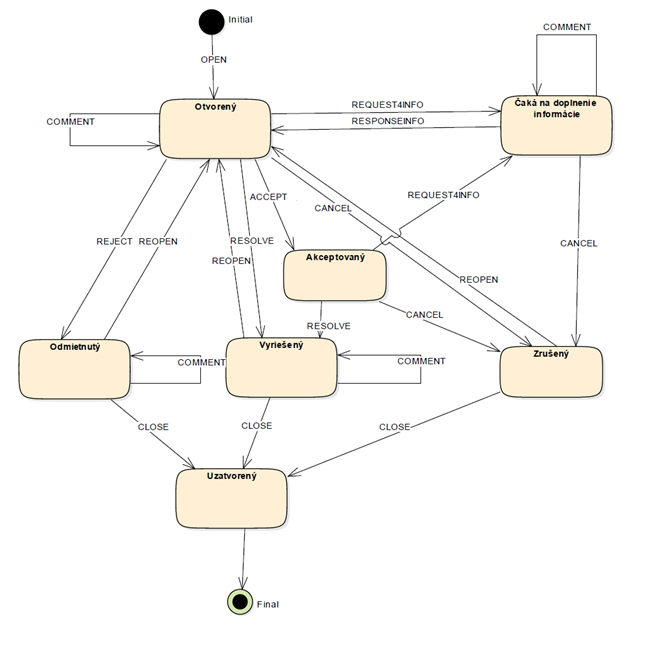 Obrázok 2 - Stavový diagram tiketu u dodávateľaTechnický PopisAutentifikáciaVšetky operácie integračného rozhrania NCZI SD, ako aj SD dodávateľa vyžadujú HTTP Basic autentifikáciu. PrílohyPrílohy sa medzi integrovanými systémami neprenášajú v rámci biznis operácií, ale asynchrónne. V rámci biznis operácie pošle systém, ktorý iniciuje volanie, aktuálny zoznam príloh, vrátane kontrolných súčtov. Systém, ktorý volanie prijíma, následne spracuje zoznam príloh z externého systému a prostredníctvom operácie GETATTACHMENT stiahne chýbajúce prílohy a prílohy, pri ktorých nesedí kontrolný súčet. Ako kontrolný súčet sa používa CRC32. Dáta príloh sú prenášané vo formáte base64.Integračné rozhranie na strane dodávateľaTáto kapitola obsahuje zoznam integračných operácií, ktoré musí vypublikovať systém dodávateľa.Tabuľka 1 – Tiket integračné operácie dodávateľDetailný popis atribútov patriacich pod TICKETDETAIL sú uvedené v nasledujúcej tabuľke:Tabuľka 2 – Popis atribútov patriacich pod TICKETDETAILDetailný popis atribútov patriacich pod ATTACHMENTINFORMATION sú uvedené v nasledujúcej tabuľke:Tabuľka 3 – Popis atribútov patriacich pod ATTACHMENTINFORMATIONDetailný popis atribútov patriacich pod ATTACHMENT sú uvedené v nasledujúcej tabuľke:Tabuľka 4 – Popis atribútov patriacich pod ATTACHMENTIntegračná operácia openOperácia umožní vytvorenie tiketu z NCZI v systéme dodávateľa. Integračná operácia OPEN vyžaduje zaslanie odpovede s ID vytvoreného tiketu v systéme dodávateľa.Tabuľka 5 – Vstupné parametre operácie OPENTabuľka 6 – Výstupné parametre operácie OPENPríklad volania OPEN na dodávateľský systém: Odpoveď:Integračná operácia commentOperácia comment slúži na výmenu komentárov a zoznamu príloh na integrovanom tikete. Systém porovná zoznam príloh s aktuálnym stavom príloh na tikete a v prípade potreby zavolá operáciu getAttachment pre získanie chýbajúcich príloh. Operácia comment nemá výstupné parametre. Tabuľka 7 – Vstupné parametre operácie COMMENTPríklad volania COMMENT na dodávateľský systém:Odpoveď:Integračná operácia getattachmentOperácia getAttachment slúži na sťahovanie príloh tiketov. Odpoveďou je zoznam žiadaných príloh.Tabuľka 8 - Vstupné parametre operácie getAttachmentTabuľka 9 - Výstupné parametre operácie getAttachmentPríklad volania GETATTACHMENT na dodávateľský systém:Odpoveď:integračná operácia responseinformationOperácia responseinformation slúži ako odpoveď pre poskytovateľa na odovzdanie doplňujúcich informácií k tiketu.  Táto operácia je odpoveďou na operáciu request4info.Tabuľka 10 - Vstupné parametre operácie RESPONSEINFORMATIONPríklad volania RESPONSEINFORMATION na dodávateľský systém:Integračná operácia closeOperácia close slúži na uzatváranie tiketov v systéme dodávateľa.Tabuľka 11 - Vstupné parametre pre operáciu CLOSEPríklad volania CLOSE na dodávateľský systém:Integračná operácia reopenOperácia umožní aktualizáciu tiketu v SD systéme poskytovateľa (poskytnuté riešenie nie je akceptované). Integračná operácia reopen vyžaduje zaslanie odpovede s ID tiketu v systéme poskytovateľa.Tabuľka 12 - Vstupné parametre pre operáciu REOPENTabuľka 13 - Výstupné parametre pre operáciu REOPENPríklad volania REOPEN na dodávateľský systém:Integračné rozhranie na strane NCZIIntegračné rozhranie na strane NCZI obsahuje operácie, ktoré umožňujú posielanie dát do NCZI. Integračné operácie na strane NCZI:Na strane NCZI boli vytvorené nasledujúce operácie:Tabuľka 14 -Tiket integračné operácie NCZIIntegračná operácia acceptOperácia accept slúži ako potvrdenie o prijatí a postúpení tiketu na riešenie. Túto operáciu volá dodávateľ hneď po vytvorení nového tiketu.Tabuľka 15 - Vstupné parametre operácie ACCEPTPríklad volania operácie ACCEPT: Integračná operácia commentOperácia comment slúži na posielanie komentárov počas riešenia tiketu.Tabuľka 16 - Vstupné parametre operácie COMMENTPríklad volania operácie COMMENT:Integračná operácia rejectOperácia reject slúži na odmietnutie riešenia tiketu dodávateľom.Tabuľka 17 - Vstupné parametre operácie REJECTPríklad volania operácie REJECT:Integračná operácia resolveOperácia resolve sa volá pri vyriešení tiketu v systéme dodávateľa. Tabuľka 18 - Vstupné parametre operácie RESOLVEPríklad volania operácie RESOLVE:Integračná operácia requestinformationOperáciu requestInformation je možné zavolať za účelom vyžiadania dodatočných informácií od NCZI počas riešenia tiketu dodávateľom.Tabuľka 19 - Vstupné parametre operácie REQUESTINFORMATIONPríklad volania operácie REQUESTINFORMATION:Integračná operácia getattachmentOperácia getAttachment slúži na sťahovanie príloh tiketov.  Odpoveďou je zoznam žiadaných príloh.Tabuľka 20 - Vstupné parametre pre operáciu getAttachmentTabuľka 21 - Výstupné parametre operácie getAttachmentPríklad volania operácie GETATTACHMENT:Odpoveď:Change management APIChange management API je integračné rozhranie, ktoré pokrýva proces change managementu. BIZNIS popisTáto kapitola popisuje správanie integračného rozhrania Change Management API z pohľadu podporovaných procesov. integračný workflow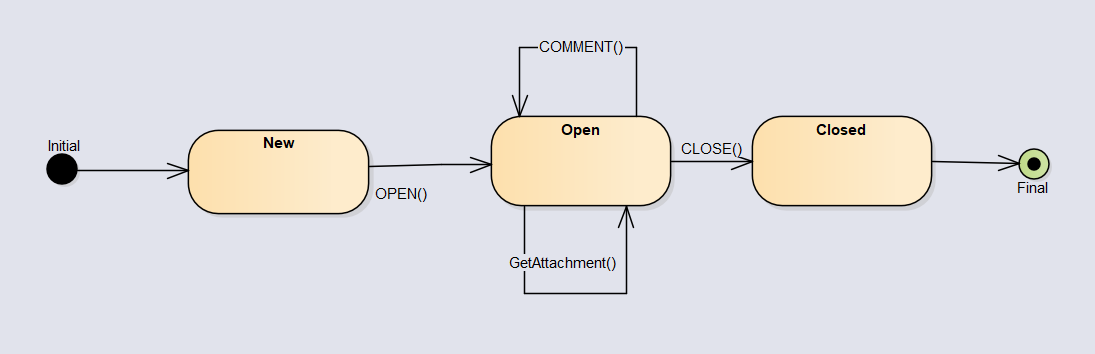 Obrázok 3 – Stavový diagram zmenytECHNICKÝ POPISTáto kapitola popisuje fungovanie integračného rozhrania Change Management API.AutentifikáciaVšetky operácie integračného rozhrania NCZI SD, ako aj SD dodávateľa vyžadujú HTTP Basic autentifikáciu. PrílohyPrílohy sa medzi integrovanými systémami neprenášajú v rámci biznis operácií, ale asynchrónne. V rámci biznis operácie pošle systém, ktorý iniciuje volanie, aktuálny zoznam príloh vrátane kontrolných súčtov. Systém, ktorý volanie prijíma, následne spracuje zoznam príloh z externého systému a prostredníctvom operácie GETATTACHMENT stiahne chýbajúce prílohy a prílohy, pri ktorých nesedí kontrolný súčet. Ako kontrolný súčet sa používa algoritmus CRC32. Dáta príloh sú prenášané vo formáte base64.Detailný popis atribútov patriacich pod ATTACHMENTINFORMATION sú uvedené v nasledujúcej tabuľke:Tabuľka 22 - Popis atribútov patriacich pod ATTACHMENTINFORMATION[]Detailný popis atribútov patriacich pod ATTACHMENT sú uvedené v nasledujúcej tabuľke:Tabuľka 23 - Popis atribútov patriacich pod ATTACHMENT[]Integračné rozhranie na strane dodávateľaTáto kapitola obsahuje zoznam integračných operácií, ktoré musí vypublikovať dodávateľ vo svojom systéme.Tabuľka 24 - Change integračné operácie dodávateľIntegračná operácia opENOperácia umožní vytvorenie zmeny z NCZI v systéme dodávateľa. Integračná operácia open vyžaduje zaslanie odpovede s ID vytvorenej zmeny v systéme dodávateľa.Tabuľka 25 – Vstupné parametre operácie OPENTabuľka 26 - Výstupné parametre operácie OPENPríklad volania OPEN na dodávateľský systém:Odpoveď:Integračná operácia COMMENTOperácia comment slúži na výmenu komentárov podľa ich typu a zoznamu príloh na zmenách. Typ komentáru definuje, či ide o komentár k zmene alebo kapacitný odhad. Systém porovná zoznam príloh s aktuálnym stavom príloh na tikete a v prípade potreby zavolá operáciu getAttachment pre získanie chýbajúcich príloh. Operácia comment nemá výstupné parametre. Tabuľka 27 - Vstupné parametre operácie COMMENTPríklad volania COMMENT na dodávateľský systém:Odpoveď:Integračná operácia getattachmentOperácia getAttachment slúži na sťahovanie príloh integrovaných zmien.  Odpoveďou je zoznam žiadaných príloh.Tabuľka 28 - Vstupné parametre operácie getAttachmentTabuľka 29 - Výstupné parametre operácie getAttachmentPríklad volania GETATTACHMENT na dodávateľský systém:Odpoveď:Integračná operácia CLOSEOperácia close slúži na uzatvorenie zmeny v systéme dodávateľa. Integračná operácia sa odosiela automaticky ak sa zmena dostane do stavu CLOSE.Tabuľka 30 - Vstupné parametre operácie CLOSEPríklad volania CLOSE na dodávateľský systém Odpoveď:Integračné rozhranie na strane NCZIIntegračné rozhranie na strane NCZI obsahuje operácie, ktoré umožňujú posielanie dát do NCZI. Integračné operácie na strane NCZI:Na strane NCZI boli vytvorené nasledujúce operácie:Tabuľka 31 - Change integračné operácie NCZIIntegračná operácia COMMENTOperácia comment slúži na posielanie komentárov počas riešenia zmeny.Príklad volania operácie COMMENT:Integračná operácia GetattachmentOperácia getAttachment slúži na sťahovanie príloh zmien.  Odpoveďou je zoznam žiadaných príloh.Tabuľka 32 - Vstupné parametre operácie getAttachmentTabuľka 33 - Výstupné parametre operácie getAttachmentPríklad volania operácie GETATTACHMENT:Odpoveď:wsdl definície rozhraníTáto kapitola obsahuje WSDL a náležiace XSD definície pre jednotlivé rozhrania.wsdl pre tiket management:wsdl pre change management: Informácie o dokumenteInformácie o dokumenteZákazník:Národné centrum zdravotníckych informáciíProjekt:CSM Projektový manažér:Martin JergaAutori:Michal PätoprstýČíslo verzie:1.04Dátum vytvorenia / aktualizácie:8.4.2019 / 20.11.2020Názov súboru:Dokument schváliliDokument schváliliZa zákazníka:Za TEMPEST:Dňa:Dňa:Podpis:Podpis:VerziaPopis aktivity alebo zmenyDátumZodpovednýStav1.0Vytvorenie dokumentu 8.4.2019Michal Pätoprstý1.01 Nová kapitola change manažmentu8.8.2019Michal Pätoprstý1.02Úprava integračného manuálu13.9.2019Michal Pätoprstý1.03Úprava integračného manuálu19.11.2020Michal Pätoprstý, Peter Domankuš1.04Úprava integračného manuálu20.11.2020Peter DomankušPojem, skratkaVysvetlenieAPIAplikačné rozhranie (rozhranie pre programovanie aplikácií)CRC32Matematická funkcia, ktorá slúži na detekciu chýb pri prenose alebo ukladaní dátDEFEKTNZISNárodný zdravotnícky informačný systém definovaný v zákone 153/2013NCZINárodné centrum zdravotníckych informácií (správca a prevádzkovateľ NZIS)Request fulfillmentŽiadosti o službu v ITIL proceseSDService DeskUCUse-case, prípad použitia. Opisuje správanie systému v rôznych situáciáchBase64dátový formát zobrazujúci binárne dáta pomocou tlačiteľných ASCII znakovIDOperáciaOpis1OpenVytvorenie tiketu v dodávateľskom systéme2CommentPrenos komentárov a kontrola príloh3ResponseInformationDoplnenie informácií4CloseVyriešenie tiketu5ReopenZnovuotvorenie ticketu v dodávateľskom systéme6GetAttachmentDoťahovanie príloh medzi systémamiAtribútTypPopisPovinné (A/N)TicketidSTRINGID tiketu v systéme NCZIAClassSTRINGUrčuje typ tiketu. Akceptované hodnoty sú: SRINCIDENTPROBLEMAClassificationSTRINGIdentifikátor defektu. V prípade ak hodnota nie je DEFEKT resp. je prázdna, identifikuje sa podľa atribútu CLASSNDescriptionSTRINGPredmet tiketuADetailsSTRINGDetailný opis tiketuAServiceGroupSTRINGSkupina služiebAServiceSTRINGSlužbaAPrioritySTRINGPrioritaNEnvironmentSTRINGProstredieNAtribútTypPopisPovinné (A/N)NameSTRINGNázov prílohyAChecksumSTRINGCRC kontrolný súčet prílohy uvádzaný malými písmenamiALengthINTEGERDĺžka prílohy v jednotkách ByteAAtribútTypPopisPovinné (A/N)NameSTRINGNázov prílohyAChecksumSTRINGCRC kontrolný súčet prílohy uvádzaný malými písmenamiALengthINTEGERDĺžka prílohy v jednotkách ByteADataSTRINGDáta prílohy vo formáte base64AAtribútTypPopisPovinné (A/N)TicketTICKETDETAIL[]Informácie o danom ticketeAAttachmentATTACHMENTINFORMATION[]Aktuálny zoznam všetkých príloh – druhá strana si stiahne potrebné/požadované prílohyNAtribútTypPopisPovinné (A/N)IdSTRINGID tiketu v systéme dodávateľaAAtribútTypPopisPovinné (A/N)IdSTRINGIdentifikačné číslo tiketu v systéme dodávateľaATicketTICKETDETAIL[]Informácie o danom ticketeATextSTRINGText s informáciou o priebehu riešenia alebo Detaily naposledy pridaného komentáruAAttachmentATTACHMENTINFORMATION[]Aktuálny zoznam všetkých príloh – druhá strana si stiahne potrebné/požadované prílohyNAtribútTypPopisPovinné (A/N)idSTRINGID tiketu v systéme dodávateľaAattachmentSTRINGZoznam identifikátorov prílohAAtribútTypPopisPovinné (A/N)attachmentATTACHMENT[]Zoznam príloh vrátane dátAAtribútTypPopisPovinné (A/N)idSTRINGID tiketu v systéme dodávateľaATicketTICKETDETAIL[]Informácie o danom ticketeATextSTRINGText s požadovanou informáciou a zdôvodnenie pozastavenia UCAAttachmentATTACHMENTINFORMATION[]Aktuálny zoznam všetkých príloh – druhá strana si stiahne potrebné/požadované prílohyNAtribútTypPopisPovinné (A/N)IdSTRINGID tiketu v systéme dodávateľaATextSTRINGText s požadovanou informáciou a zdôvodnenie uzatvorenia NAttachmentATTACHMENTINFORMATION[]Aktuálny zoznam všetkých príloh – druhá strana si stiahne potrebné/požadované prílohyNAtribútTypPopisPovinné (A/N)idSTRINGID tiketu v systéme dodávateľaAticketTICKETDETAIL[]Detaily tiketu v systéme NCZIAattachmentATTACHMENT[]Aktuálny zoznam všetkých príloh – druhá strana si stiahne potrebné/požadované prílohyNtextSTRINGDôvod, prečo je požadované znovuotvorenie (aktivita)NAtribútTypPopisPovinné (A/N)idSTRINGID tiketu v systéme dodávateľaAIDOperáciaOpis1acceptPotvrdenie o prijatí tiketu2commentVýmena informácií 3rejectOdmietnutie riešenia tiketu4resolveDodanie riešenia tiketu5requestInformationVyžiadanie dodatočných informácií6getAttachmentZískanie príloh z dodávateľského systémuAtribútTypPopisPovinné (A/N)ticketidSTRINGID tiketu v systéme NCZIAclassSTRINGUrčuje typ tiketu. Akceptované hodnoty sú: SRINCIDENTPROBLEMAacceptCommentSTRINGSprievodný komentár akceptácieNattachmentATTACHMENTINFORMATION[]Aktuálny zoznam všetkých príloh – druhá strana si stiahne potrebné/požadované prílohyNAtribútTypPopisPovinné (A/N)ticketidSTRINGID tiketu v systéme NCZIAclassSTRINGUrčuje typ tiketu. Akceptované hodnoty sú: SRINCIDENTPROBLEMAtextSTRINGSprievodný komentárNattachmentATTACHMENTINFORMATION[]Aktuálny zoznam všetkých príloh – druhá strana si stiahne potrebné/požadované prílohyNAtribútTypPopisPovinné (A/N)ticketidSTRINGID tiketu v systéme NCZIAclassSTRINGUrčuje typ tiketu. Akceptované hodnoty sú: SRINCIDENTPROBLEMArejectReasonSTRINGDôvod zamietnutia ticketu zo strany dodávateľaNattachmentATTACHMENTINFORMATION[]Aktuálny zoznam všetkých príloh – druhá strana si stiahne potrebné/požadované prílohyNAtribútTypPopisPovinné (A/N)ticketidSTRINGID tiketu v systéme NCZIAclassSTRINGUrčuje typ tiketu. Akceptované hodnoty sú: SRINCIDENTPROBLEMAsolutionSTRINGRiesenie ticketuAattachmentATTACHMENTINFORMATION[]Aktuálny zoznam všetkých príloh – druhá strana si stiahne potrebné/požadované prílohyNAtribútTypPopisPovinné (A/N)ticketidSTRINGID tiketu v systéme NCZIAclassSTRINGUrčuje typ tiketu. Akceptované hodnoty sú: SRINCIDENTPROBLEMAtextSTRINGAké informácie sú požadované od NCZIAattachmentATTACHMENTINFORMATION[]Aktuálny zoznam všetkých príloh – druhá strana si stiahne potrebné/požadované prílohyNAtribútTypPopisPovinné (A/N)ticketidSTRINGID tiketu v systéme NCZIAclassSTRINGUrčuje typ tiketu. Akceptované hodnoty sú: SRINCIDENTPROBLEMAattachmentSTRINGZoznam identifikátorov prílohAAtribútTypPopisPovinné (A/N)attachmentATTACHMENT[]Zoznam príloh vrátane dátAAtribútTypPopisPovinné (A/N)NameSTRINGNázov prílohyAChecksumSTRINGCRC kontrolný súčet prílohy uvádzaný malými písmenamiALengthINTEGERDĺžka prílohy v jednotkách ByteAAtribútTypPopisPovinné (A/N)NameSTRINGNázov prílohyAChecksumSTRINGCRC kontrolný súčet prílohy uvádzaný malými písmenamiALengthINTEGERDĺžka prílohy v jednotkách ByteADataSTRINGDáta prílohy vo formáte base64AIDOperáciaOpis1OpenVytvorenie tiketu v dodávateľskom systéme2CommentPrenos komentárov a kontrola príloh4CloseVyriešenie tiketu6GetAttachmentDoťahovanie príloh medzi systémamiAtribútTypPopisPovinné (A/N)wonumSTRINGUnikátny identifikátor zmeny v NCZIAtitleSTRINGPredmet zmenyAdescriptionSTRINGDetaily zmenyAinicializationGroupSTRINGSkupina vlastníkov AownerSTRINGVlastník zmenyAattachmentATTACHMENTINFORMATION[] Aktuálny zoznam všetkých príloh – druhá strana si stiahne potrebné/požadované prílohyNAtribútTypPopisPovinné (A/N)vendorwonumSTRINGID zmeny v systéme dodávateľaAAtribútTypPopisPovinné (A/N)vendorwonumSTRINGID zmeny v dodávateľskom systémeAdescriptionSTRINGText s informáciou o priebehu riešeniaAtypeSTRINGTyp komentáru, ktorý definuje či ide o komentár alebo kapacitný odhadAauthorSTRINGAutor komentáruAattachmentATTACHMENTINFORMATION[]Aktuálny zoznam všetkých príloh (+s dohodnutým typom kontrolného súčtu)  – druhá strana si stiahne potrebné/požadované prílohyNAtribútTypPopisPovinné (A/N)vendorwonumSTRINGID zmeny v dodávateľskom systémeAattachmentSTRINGZoznam identifikátorov príloh resp. názov príloh.AAtribútTypPopisPovinné (A/N)attachmentATTACHMENT[]Zoznam príloh vrátane dátAAtribútTypPopisPovinné (A/N)vendorwonumSTRINGČíslo zmeny v dodávateľskom systémeAdescriptionSTRINGInformácia o uzatvorení zmeny v NCZIAattachmentATTACHMENTINFORMATION[]Zoznam identifikátorov prílohNIDOperáciaOpis1commentVýmena informácií 2getAttachmentZískanie príloh z dodávateľského systémuAtribútTypPopisPovinné (A/N)wonumSTRINGUnikátny identifikátor zmeny v NCZIAdescriptionSTRINGText s informáciou o priebehu riešeniaAtypeSTRINGTyp komentáru, ktorý definuje či ide o komentár alebo kapacitný odhadAauthorSTRINGAutor komentáruAattachmentATTACHMENTINFORMATION[]Aktuálny zoznam všetkých príloh (+s dohodnutým typom kontrolného súčtu)  – druhá strana si stiahne potrebné/požadované prílohyNAtribútTypPopisPovinné (A/N)wonumSTRINGUnikátny identifikátor zmeny v NCZIAattachmentSTRINGZoznam identifikátorov príloh resp. názov príloh.AAtribútTypPopisPovinné (A/N)attachmentATTACHMENT[]Zoznam príloh vrátane dátA